CORRECTION D´EXERCICESP. 37 EX. 5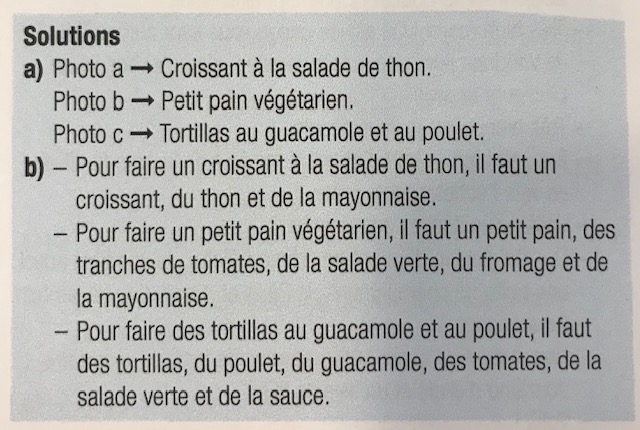 							P. 37 EX 7P.37 EX. 6				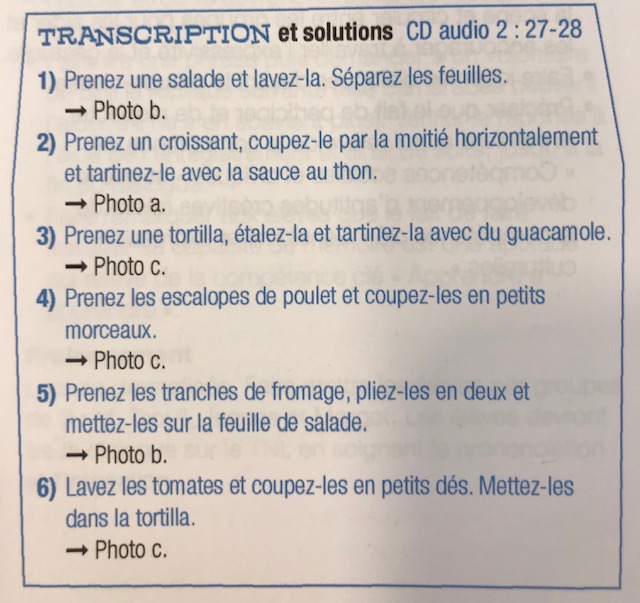 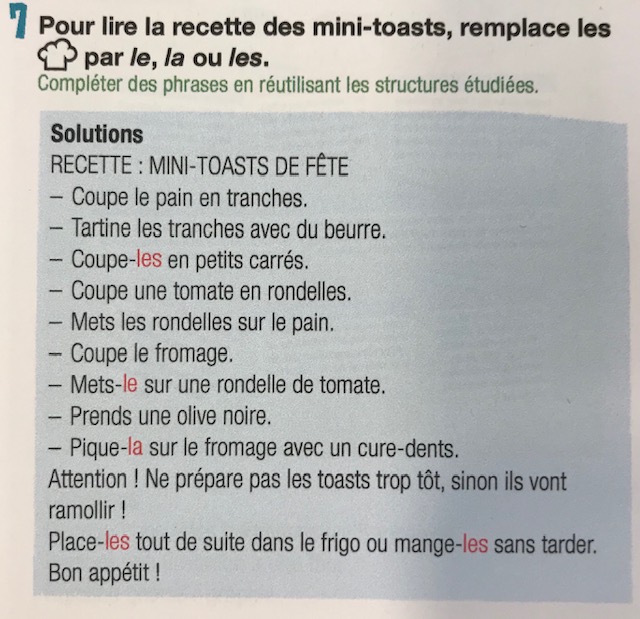 